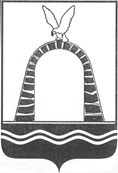 АДМИНИСТРАЦИЯ ГОРОДА БАТАЙСКАПОСТАНОВЛЕНИЕ от 05.03.2024 № 678г. БатайскО внесении изменений в постановлениеАдминистрации города Батайска от 19.06.2019№ 1056 «О порядке предоставления дополнительныхмер социальной поддержки отдельным категориямграждан в городе Батайске»На основании Федерального закона от 06.10.2003 № 131-ФЗ «Об общих принципах организации местного самоуправления в Российской Федерации», руководствуясь Уставом муниципального образования «Город Батайск», во исполнение решения Батайской городской Думы от 30.11.2023 № 291 «О дополнительных мерах социальной поддержки отдельных категорий граждан в 2024 году» (в редакции решения Батайской городской Думы от 25.01.2024 № 306), Администрация города Батайска постановляет:1. Внести изменения в постановление Администрации города Батайска от 19.06.2019 № 1056 «О порядке предоставления дополнительных мер социальной поддержки отдельным категориям граждан в городе Батайске» согласно приложению.2. Настоящее постановление вступает в силу со дня его официального опубликования и распространяет свое действие на правоотношения, возникшие с 01 февраля 2024 года.3. Настоящее постановление подлежит включению в регистр муниципальных нормативных правовых актов Ростовской области.4. Контроль за исполнением настоящего постановления возложить на и.о. заместителя главы Администрации города Батайска по социальным вопросам Ерохину Л.И.Глава Администрации города Батайска 								      Р.П. ВолошинПостановление вносит Управлениесоциальной защиты населения города БатайскаИЗМЕНЕНИЯ,вносимые в постановление Администрации города Батайскаот 19.06.2019 № 1056 «О порядке предоставления дополнительных мер социальной поддержки отдельным категориям граждан в городе Батайске»1. В Приложение № 1 «Порядок предоставления льготного и бесплатного проезда в городском транспорте общего пользования (кроме такси) отдельным категориям граждан» внести следующие дополнения:1.1. В пункте 2 подпункт 5 дополнить словом: «Прибрежный».1.2. В пункте 5 подпункта 5.2. пункт 2 дополнить словом: «Прибрежный».1.3. Подпункт 10.1. дополнить абзацем: «В отношении учащихся школ города Батайска во внеканикулярный период (с февраля по май и с сентября по декабрь), имеющих регистрацию по месту жительства в поселке «Прибрежный», на период с 01 февраля 2024 года до получения результатов обследования пассажиропотока льготных категорий граждан, расчет производится на количество учащихся 58 человек, согласно представленным данным Управления образования города Батайска.».2. В Приложение № 3 «Порядок выплаты ежемесячных денежных пособий отдельных категориям граждан» внести следующее дополнение:2.1. В пункте 4 подпункт 4.1. абзац 2 после слова: «Залесье» дополнить словом: «Прибрежный».Начальник общего отдела Администрации города Батайска                                            В.С. МирошниковаПриложениек постановлениюАдминистрации города Батайскаот 05.03.2024 № 678о